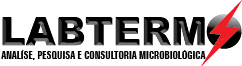 Razão Social da Empresa:Razão Social da Empresa:Razão Social da Empresa:Razão Social da Empresa:Razão Social da Empresa:Razão Social da Empresa:Razão Social da Empresa:Razão Social da Empresa:Razão Social da Empresa:Razão Social da Empresa:Razão Social da Empresa:Razão Social da Empresa:Endereço:CEP:Telefone: Endereço:CEP:Telefone: Endereço:CEP:Telefone: Endereço:CEP:Telefone: Endereço:CEP:Telefone: Endereço:CEP:Telefone: Endereço:CEP:Telefone: Endereço:CEP:Telefone: Condição da Amostra(   ) Temp. ambiente(   ) Refrigerada  _____ °C(   ) Congelada:Condição da Amostra(   ) Temp. ambiente(   ) Refrigerada  _____ °C(   ) Congelada:(   ) Amostra intacta(   ) Amostra aceita(   ) Refrigeração correta(   ) Amostra deteriorada(   ) Amostra intacta(   ) Amostra aceita(   ) Refrigeração correta(   ) Amostra deterioradaInteressado: Interessado: Interessado: Interessado: Interessado: CelularCelularCelularTipo de Embalagem:Tipo de Embalagem:Tipo de Embalagem:Tipo de Embalagem:CNPJ:CNPJ:CNPJ:CNPJ:CNPJ:IE:IE:IE:E-mail:E-mail:E-mail:E-mail:E-mail:E-mail:E-mail:E-mail:Tipo de postagem: Sedex ( ) Transportadora ( )Tipo de postagem: Sedex ( ) Transportadora ( )Tipo de postagem: Sedex ( ) Transportadora ( )Tipo de postagem: Sedex ( ) Transportadora ( )Tipo de postagem: Sedex ( ) Transportadora ( )Tipo de postagem: Sedex ( ) Transportadora ( )Tipo de postagem: Sedex ( ) Transportadora ( )Tipo de postagem: Sedex ( ) Transportadora ( )Amostrado por:Enviado por:Amostrado por:Enviado por:Amostrado por:Enviado por:Amostrado por:Enviado por:Amostrado por:Enviado por:Amostrado por:Enviado por:Amostrado por:Enviado por:Amostrado por:Enviado por:OBSERVAÇÕES:OBSERVAÇÕES:OBSERVAÇÕES:OBSERVAÇÕES:IDENT.AMOSTRADATA DE FABHORAVALIDADEVALIDADEDESCRIÇÃO DA AMOSTRADESCRIÇÃO DA AMOSTRANº do LOTEMARCAANALISIS REQUISITADAANALISIS REQUISITADAOBSERVAÇÕESPara preenchimento do LabtermoPara preenchimento do LabtermoPara preenchimento do LabtermoPara preenchimento do LabtermoPara preenchimento do LabtermoPara preenchimento do LabtermoPara preenchimento do LabtermoPara preenchimento do LabtermoPara preenchimento do LabtermoPara preenchimento do LabtermoPara preenchimento do LabtermoPara preenchimento do LabtermoOrçamento aprovado ( ) Sim ( ) Não Orçamento aprovado ( ) Sim ( ) Não Orçamento aprovado ( ) Sim ( ) Não Orçamento aprovado ( ) Sim ( ) Não Orçamento aprovado ( ) Sim ( ) Não Orçamento aprovado ( ) Sim ( ) Não Orçamento aprovado ( ) Sim ( ) Não Orçamento aprovado ( ) Sim ( ) Não Orçamento aprovado ( ) Sim ( ) Não Orçamento aprovado ( ) Sim ( ) Não Orçamento aprovado ( ) Sim ( ) Não Orçamento aprovado ( ) Sim ( ) Não ENTREGADOR:ENTREGADOR:ENTREGADOR:DataHoraHoraRECEBIDO POR:RECEBIDO POR:RECEBIDO POR:Abreviatura:  Abreviatura:  Abreviatura:  Verificação das amostras no recebimentoVerificação das amostras no recebimentoVerificação das amostras no recebimentoTemperatura adequada? Sim ( ) Não ( ) Embalagem violada? Sim ( ) Não ( )Quantidade suficiente de amostras? Sim ( ) Não ( )Temperatura adequada? Sim ( ) Não ( ) Embalagem violada? Sim ( ) Não ( )Quantidade suficiente de amostras? Sim ( ) Não ( )Temperatura adequada? Sim ( ) Não ( ) Embalagem violada? Sim ( ) Não ( )Quantidade suficiente de amostras? Sim ( ) Não ( )Temperatura adequada? Sim ( ) Não ( ) Embalagem violada? Sim ( ) Não ( )Quantidade suficiente de amostras? Sim ( ) Não ( )Temperatura adequada? Sim ( ) Não ( ) Embalagem violada? Sim ( ) Não ( )Quantidade suficiente de amostras? Sim ( ) Não ( )Temperatura adequada? Sim ( ) Não ( ) Embalagem violada? Sim ( ) Não ( )Quantidade suficiente de amostras? Sim ( ) Não ( )Observações:Observações:Observações:Observações:Observações:Observações:Observações:Observações:Observações:Observações:Observações:Observações: